Анонс мероприятий социально – досугового отделения на декабрь 15.12.17  13:00. Русский этнографический музей. Инженерная улица 4/1Цена билета 100 рублей. Ветераны и инвалиды бесплатно.  18 декабря 11:00 . Музей печати (Автобус уезжает в 10:00). «За порогом старой квартиры» В преддверии новогодних праздников посетители узнают о том, как отмечали новый год и рождество в Петербурге на рубеже ХIХ-ХХвв.20 декабря 11:00. Дворец Меншикова.(Автобус уезжает в 10:10). Университетская набережная. 15Стоимость 4.500 за экскурсовода- на 25 человек 180 рублей. 28 декабря 14:00 Новогодний концерт в гостиной отделения на Чкаловском пр., д.30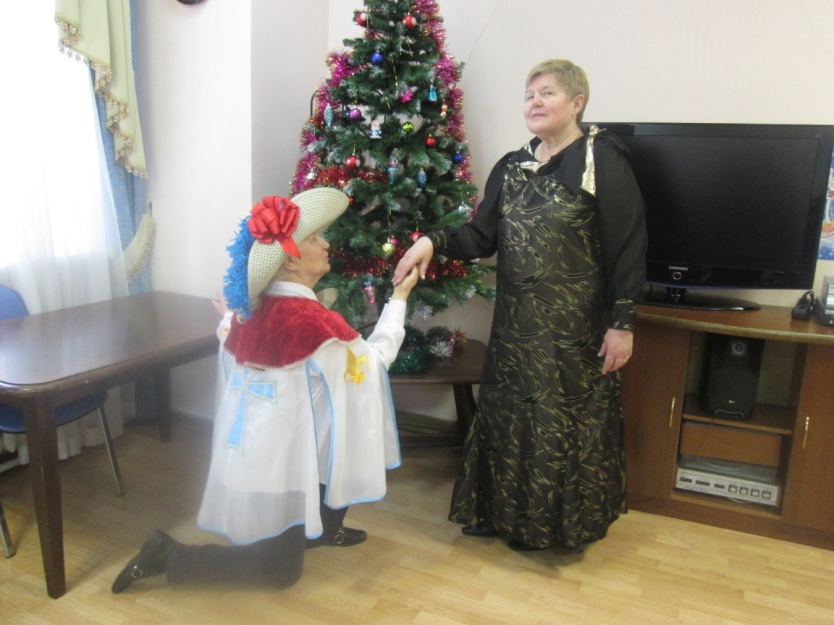 МЫ всегда рады новым друзьям нашего отделения!